Рекомендации  учителя-логопеда на летний период 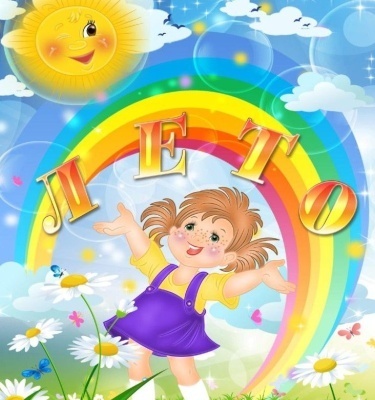       Лето - самое благоприятное время для совместного отдыха родителей с детьми. Не забывайте, что ребёнок целый год трудился. Так же, как и взрослые, он ждёт своего отпуска. Это время, когда спадает эмоциональное напряжения и можно расслабиться. Но это не означает, что развитие ребёнка останавливается. Летом ребенок получает много ярких впечатлений, больше находится на воздухе, двигательная активность возрастает. Этот период можно использовать для закрепления пройденного материала.  Не рекомендуется это делать в форме занятия. Игра, только игра! Если вашему ребёнку продлили пребывание в речевой группе, и логопед дал вам на лето задание, чтобы восполнить какие-то пробелы в усвоении материала, необходимо его выполнить. Дети, которые выпущены из логопедической группы в школу, тоже могут нуждаться в закреплении поставленных звуков, в развитии связной речи, её выразительности, в  развитии навыков чтения, письма, счёта. Отдыхая вместе, у вас образуется больше времени для общения. Каждая семья предпочитает отдыхать по-разному. Давайте подумаем, как использовать различные виды отдыха для полноценного развития ваших детей.Чаще всего детей везут на море. Можно поговорить о транспорте. Рассмотрите части самолёта, сосчитайте вагоны поезда, обратите внимание на нумерацию вагонов. На теплоходе ребёнок познакомится с новыми словами. Помогайте ребенку их проговаривать. Все дети обожают плескаться в воде. Подберите прилагательные к слову «вода» какая? - тёплая, ласковая, холодная, прозрачная, мутная и т. д; «море» какое? - синее, теплое, красивое; «камушки» какие? - мелкие, крупные, мокрые; «песок» какой? - сухой, влажный, жёлтый.Для развития дыхания наберите воды в какую-нибудь ёмкость. Дуйте на воду. Можно положить небольшой нетонущий предмет. Ребёнку будет интересней дуть на игрушку. Пусть сам пробует надуть (не до конца) спасательный круг, нарукавники, надувной матрас.Камушки на пляже различайте по форме. Считайте их и решайте простые арифметические примеры. Пишите их на песке.Ваш ребёнок недостаточно хорошо запомнил буквы - пишите их на песке пальцем или палочкой. Ребенок может сам написать слова на песке. Перед этим определите первый и последний звук в слове. Назовите звуки по порядку. Палочками разделите слово на слоги. Придумайте с этим словом предложение. Обратите внимание на предлоги, если таковые встретились.Трудные и незнакомые слова проговаривайте с ребёнком по слогам, отхлопывая в ладоши. Сначала одновременно, потом ребёнок пробует повторить самостоятельно, после вас.Берег моря благотворно влияет на творческую активность ребёнка. Все дети, сидя на берегу, что-то строят из песка. Дайте ребёнку выразить свои творческие способности. Но не забывайте про связную речь. Спросите: «Что ты построил?», «Там кто-нибудь живёт?», «Как его зовут?», «Что он там делает?». Придумывайте вопросы. Напоминайте, чтобы ребёнок отвечал полными предложениями. Помогите составить историю, рассказ или сказку. Придумайте вместе названия. Все дети любят рисовать, лепить, конструировать.Вы повезли отдыхать ребёнка в деревню. Покажите, где и как растут овощи и фрукты. Какие они по цвету, форме, на вкус. Что можно из них приготовить. Составьте с ребёнком описательный рассказ, поиграйте в игру «Что лишнее?».  Расскажите детям о домашних животных и птицах. Знает ли ваш ребёнок их детёнышей? Спросите в единственном и множественном числе. Обратите внимание, чем кормят животное, и какую пользу оно приносит. Какие продукты делают из молока и мяса. Закрепите образование прилагательных от существительных (молочные, мясные); согласование числительных 2 и 5 с существительными (две коровы, пять коров); глаголы в игре «Кто как голос подаёт» (мычит, ржёт, блеет). В лесу рассмотрите разные деревья, листья, плоды. Придя домой, сосчитайте их и покажите, чем они различаются. Из листьев сделайте гербарий.Собираете ягоды – не забудьте спросить, какой сок, варенье получиться из черники, брусники и других ягод.Полезной окажется прогулка по полям и лугам. Покажите ребёнку полевые цветы. А если это поле пшеничное – поговорите, как выращивают хлеб. И спросите: какие хлебобулочные изделия он знает.Наблюдайте за различными явлениями природы и описывайте их словами (гроза, радуга, закат и другие). Повторите части суток и времена года.Если ваш отпуск проходит в городе – больше гуляйте в парках, покажите ребёнку фонтаны, памятники, площади, посетите музеи, выставки.Читайте ребёнку книги. Если он читает сам – пусть ещё и пересказывает (небольшие рассказы, сказки).А самое главное, где бы не проходил ваш летний отдых, уделяйте больше времени ребёнку, используйте каждую минуту, когда вы вместе. Общайтесь, играйте, учите, рассказывайте, спрашивайте, а не просто будьте рядом. Принимая к сведению эти рекомендации, сами фантазируйте, исходя из ситуации. И тогда плоды своего труда вы непременно увидите.И самый настоятельный совет:Ваши дети посещали логопедическую группу. Возможно, у них остались проблемы со звукопроизношением. Старайтесь закрепить нужный звук в речи. Проговаривайте с трудным звуком слова, предложения, учите стихи, тексты на этот звук. Обязательно поправляйте ребёнка, когда он говорит неправильно. Чтобы не получилось, что работу над дефектным звуком надо начинать с нуля.Желаю вам приятного отдыха и огромных успехов!А деткам- хороших каникул, радостных событий и отличного настроения!!!!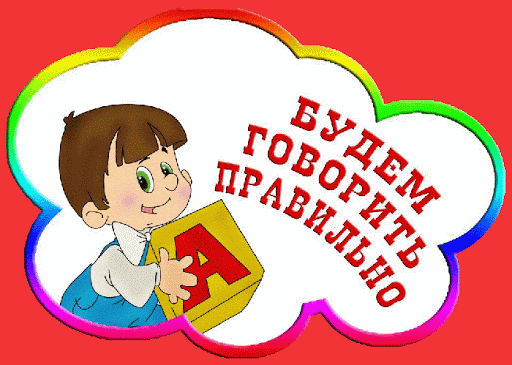 